MISSION STATEMENT“At St Marys GAC Rasharkin we want to ensure we have an organised and structured coaching development plan in place, which is developed and implemented to maximize the talents of our coaches. We will ensure our coaches are properly educated, empowered and prepared to deliver a coordinated, integrated and enjoyable coaching plan, which maximizes the potential of all our players. We strive to actively encourage and foster Gaelic games in all codes within our parish and provide a safe, inviting and fun atmosphere for players, coaches and spectators”  Naomh muire GacCoaching & Games Development Plan 2016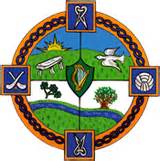 ACTIONOUTCOME SOUGHTTIMESCALE WHEN ?MilestoneResponsibilityEstablish a coaching & games committeeTo oversee all aspects of games development & ensure best possible coaching structures are in place in the club31.1.16*coaching committee to include Youth Officer, school liaison officer, equipment coordinator, rep from each age group & codeExecutive committee & Coaching officerAppointment of coaching teams for all age groupsHead coach in place at each age group, sufficient assistant coaches( nos of coaches to reflect nos of players)31.1.16 ( reviewed and to be completed by 31st oct hereafter)*re-appointment of current coaches*Promote suitable assistant coaches*Identify individuals from within club eg current & past players*recruitment of parents & new coaches* Provide appropriate training for all present & new coaching personnelCoaching & games committeeCoaching OfficerClub & GAA code of best practice & behaviour in placeTo promote an environment of respect in the club & ensure that all children participate in a safe environment31.3.16*all coaches to attend child protection workshop (renew every 3 years)*RESPECT posters visible on premises*GAA & club code of conduct to be read & signed by parents, players & coaches*discipline to be upheld by players and coachesYouth Officer, Youth committee & RegistrarActionOutcome soughtWhenMilestoneResponsibilityAll coaches working with underage players to have received Access NI ClearanceTo provide assurance to players , parents & members that all coaches working with young people are suitableUnvetted coaches to return forms by 10th February (by 31st November hereafter)*All new coaches to go through process asapChildrens officers/ Youth OfficerCoach Education*an environment of best practice in coaching should be fostered with coaches willing to learn & improve*coaches should take what they have learnt & implement new ideas with their teams*all coaches to have minimum of Foundation award with ambition to move up coaching ladderMore First Aiders trained with defib competence.*concussion training*Ulster gaa CPD’s1st April 2016Jan/feb each year*Foundation award available each year*Award 1 available each year*Award 2 available to experienced coaches*County & Provincial CPDS*First Aider in every coaching team with defib*workshops eg goal keeping, frees*refresher courses every 3 years (firstaid, defib, child protection, coaching)Coaching OfficerImplementation of Specific Coaching Programmes for all stages of Long Term Player Pathway (see poster)Coaches pathway for sustainability in our coaching planUltimately each team should be undertaking a programme of coaching appropriate to their age group.As players move up the player pathway they will develop the correct skills & competencies with regard to physical capabilities, technical awareness, game sense, health & performance.All coaches should have the option of remaining or moving up the coaching levels. There should be a mentoring process for this to happen i.e. most experienced coach in each age group must mentor new coaches planning to coach at the different age groups.Ensure coaches have info by 28th FebruaryHead coaches attend a mentoring session/s from Jan. onwards in preparation for their mentoring role.*coaching officer to ask head coach for 6-10 week plan for each age group*coaching officer to review the plans of each age group*head coaches to carry out the sessions as per their plans*coaching officer to monitor the delivery of these various plans.Coaching OfficerSample session – From Ulster Council.Coaching officer provides mentoring training for this to happen.Common coaching planInvolving a system of play for all teams from U.14’s*that all players are coached in such a way as to cover all the skills they will need, be tactically aware, have good game sense & play to an overall game plan agreed by all coaches as to the way Rasharkin want to play.In place by 31st march 2016 and reviewed at CC. meetings*teams coached in a similar style from juvenile through to senior*coached in different playing styles so always optionsCoaching officer, coaching comm, head coachesActionOutcome soughtTimescaleMilestoneResponsibilityProgramme of games for all ages ( go games, competitive games, challenge games, tournaments , blitzes, Funday, sports day, fitness testing at all age groups, internal club competitions, club tidy up, fundraisersAll players to receive sufficient games throughout the year to help with development i.e. not too many eg students and enough to challenge players training skills.Reviewed at each coaching meeting ongoing*coaching com. To agree min. nos of games for each group*club secretary to notify head coaches of official fixtures & go games*Head coach to ensure fixtures are fulfilled*Head coach to organise challenge games(notify secretary)*weekly fixtures on club website &FB*training shedules on club noticeboardHead coachesClub SecretaryCoaching com.PROClub school link in place & school liaison officer (SLO) appointedTo cement relationship between local schools & clubEnsure children receive GAA coaching all year roundOpen up pathway for new players not attached to another clubMarch 2016 for entry into OLOL & St Brigid’s Ballymoney as well as our own Primary school.Use our Deni. Coaches to run these courses and cpd’s to upskill your coaches throughout the year. To run with term time thereafter.Start of year meeting with school reps.After school coaching planned & deliveredCurriculum time coaching planned & deliveredClub notice board set up and updated regularlySchool Liaison OfficerCoaching OfficerAvailable coachesClub Fun day, Easter camp, parent & child day, kids to county matchesTo give our players some fun and encourage new players in and help cement bond with parentsOn going, dates to be established by 31.3.15*events comm/ youth comm and coaching com to work together*half time mini games, especially at home in our senior games, all codes*meet the players, invite club senior players to help with underage training ( run a week of this along side parent and child dayEvents, Youth and coaching committeesYouth officerHead coachesCoaching officerPROActionOutcome soughttimescalemilestoneresponsibilityRecruitment of New Players by organising the Gaelic Start programme run out by the Dept. of Educ. Antrim Primary School coaches.Sufficient numbers of new children joining the club every yearThese can be at first stage of pathway (u6s) or could be older children that have never been at club beforeOngoing but big push pre start of each season*Club –School links*Gaelic start programme implemented for 4-6 year olds*Promotion in local area( flyers, notice boards,bulletin, fbook, web)*Registration nightSchool Liaison officerCoaching OfficerRegistrarYouth OfficerCoaching & Youth committees.KS 1 Dept. of Educ. CoachesRegistration NightYearly event to registrar all existing & new players and members, should be an exciting day, tied up with an event, fundraiser, help encourage non playing members also.By 31st March each year*set date in early part of year*advertise via fbook, web, bulletin and flyers in schoolsRegistrarCoaching OfficerYouth officerHead coachesAssistant coachesEquipment coordinationEach team to have sufficient equipment for training & gamesEach coaching team responsible for own equipment especially the new fundamental equipment for the U.5’s like sponge balls, 1st touch sliotars, hoops etc.Inventory completed by 31st oct each season. Wish list submitted.*use equipment cabin*inventory carried out each year*order equipment for each team*monitor as year progresses*head coach to have key/combination of equipment cabinEquipment coordinatorHead coachesCoaching committeeFacility coordinationSchedule of training and games in place that everyone is aware of , so that every team has sufficient access to club facilitiesBy end Feb. each season*identify what facilities are required (club pitches, indoor halls, council hall, schools)*allocate training slot and games slot for each team*club noticeboard to show clearly who is using facilities throughout the week*up date noticeboard regularly*each head coach to have key of main gate & dressing rooms*coaches to be given code for store & defib boxClub secretaryCoaching officer PROHead coachesActionOutcome soughttimescalemilestoneresponsibilityRegular coaching committee meetingsMonthly/6 weekly schedule of coaching comm meetings plannedThis will enable the Coaching officer to get feedback from all sections of coaching committee, monitor implementation of coaching plan& deal with issues that arise during the year.ongoing*yearly schedule of meetings planned*all members of coaching committee and head coaches notified of schedule*reminders of meetings sent out with agendas*minutes with action points drafted and sent out to members of committeeCoaching officerTeam building & valuing coaches That coaches work with each other and not against, that coaches help each other out and that coaches feel valued and appreciated by the club.End of november*regular meetings*coaches tops for match day*end of season meal for coaches or voucherClub committee, Treasurer, Finance & events committeeAttend county officer’s training session organised by the Ulster Council over Jan./Feb.Teams top of agendaTeams & performance be given a bigger emphasis by our club executive committeeongoingCoaching and games be given a dedicated section on the monthly club clarExecutive committeeSenior management rolesThat senior team mgt be appointed before reserve and that senior mgt free to bring in their own team to manage reserves if willing to and also U21 team. Minor players encouraged to attend senior training. If senior mgt not willing to take u21 mgt nominees asked for immediately 31.1.16 and reviewed 31.10.16*appoint senior mgt*senior mgt take control of reserve team*senior management take on u21 team*minor training regularly with seniorsExecutive committeeSenior mgtMinor mgtCoaching off